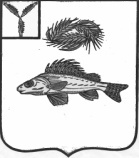 АДМИНИСТРАЦИЯНОВОКРАСНЯНСКОГО  МУНИЦИПАЛЬНОГО ОБРАЗОВАНИЯЕРШОВСКОГО  РАЙОНА САРАТОВСКОЙ ОБЛАСТИП О С Т А Н О В Л Е Н И ЕОт 05.07.2021 года                                                                № 25     Об утверждении отчета об исполнениибюджета   Новокраснянского  муниципального образования Ершовского района Саратовской области за второй квартал 2021 года». 	В соответствии с  решением Совета Новокраснянского  муниципального образования  от 26. 12. 2016 г.  № 65-117 "Об утверждении Положения о   бюджетном процессе в  Новокраснянском  муниципальном  образовании" ПОСТАНОВЛЯЮ:		1.Утвердить отчет об исполнении бюджета Новокраснянского муниципального образования Ершовского района Саратовской области за  полугодие 2021 года: по доходам в сумме   749,9 тыс. руб. (утвержденные бюджетные назначения 2931,9 тыс. руб.), по расходам в сумме 742,2 тыс. руб.  (утвержденные бюджетные назначения   2945,4  тыс. руб.), дефицит бюджета в сумме 7,7 тыс. руб. (уточненный план дефицит – 13,5) согласно приложению.Глава Новокраснянского МО                                        Е.Ю.КузнецоваПриложение №1Сведенияоб исполнении бюджета Новокраснянского  муниципального образованияЕршовского района Саратовской областиза второй квартал  2021 года.тыс.руб.Глава Новокраснянского МО                                Е.Ю. КузнецоваКод бюджетной классификации РФНаименование доходовУтвержденные бюджетные назначенияИсполнено%000 100 00000 00 0000 000НАЛОГОВЫЕ И НЕНАЛОГОВЫЕ ДОХОДЫ2931,9749,925,6НАЛОГОВЫЕ ДОХОДЫ1704,4468,227,5000 101 00000 00 0000 000Налоги на прибыль, доходы756,2310,641,0000 101 02000 01 0000 110Налог на доходы физических лиц756,2310,641,0000 105 03000 01 0000 110Единый с/х налог119,2-50,668,6000 106 00000 00 0000 110Налоги на имущество802,0205,414,6000 106 01030 10 0000 110Налог на имущество физических лиц90,016,218,0000 106 06000 10 0000 110Земельный налог712,0189,226,6000 108 00000 00 0000 110Госпошлина, сборы4,02,870,0000 108 04020 01 0000 110Госпошлина за совершение  нотариальных действий4,02,870,0НЕНАЛОГОВЫЕ ДОХОДЫ23,012,052,2000 111 00000 00 0000 000Доходы от использования имущества, находящегося в государственной и муниципальной собственности23,012,052,2000 111 05000 00 0000 120Доходы от сдачи в аренду имущества, находящегося в оперативном управлении органов управления сельских поселений и созданных ими учреждений (за исключением имущества муниципальных, бюджетных, автономных учреждений)23,012,052,2000 111 05035 10 0000 120Доходы от сдачи в аренду имущества, находящегося в оперативном управлении органов управления сельских поселений и созданных ими учреждений (за исключением имущества муниципальных, бюджетных, автономных учреждений)23,012,052,2ИТОГО ДОХОДОВ1704,4480,228,2000 200 00000 00 0000 000Безвозмездные поступления000 202 00000 00 0000 000Безвозмездные поступления от других бюджетов бюджетной системы Российской Федерации000 202 10000 00 0000 000Дотации бюджетам субъектов Российской Федерации и муниципальных образований89,544,850,0000 202 15001 00 0000 150Дотации на выравнивание бюджетной обеспеченности89,544,850,0000 20230000 00 0000 150Субвенции бюджетам субъектов Российской Федерации и муниципальных образований93,738,340,9000 202 35000 00 0000 150Субвенции бюджетам на осуществление первичного воинского учета на территориях, где отсутствуют военные комиссариаты93,738,340,9715 202 35118 10 0000 150-субвенции бюджетам сельских поселений на осуществление первичного воинского учета на территориях, где отсутствуют военные комиссариаты 93,738,340,9000 202 40000 00 0000 150Иные межбюджетные трансферты всего956,2186,619,5000 202 40014 00 0000 150Межбюджетные трансферты, передаваемые бюджетам сельских поселений из бюджета муниципального района на осуществление части полномочий по решению вопросов местного значения в соответствии с заключенными соглашениями956,2186,619,5715 202 40014 10 0013 150Межбюджетные трансферты, передаваемые бюджетам  сельских поселений из бюджета муниципального района на осуществление части полномочий по решению вопросов местного значения в соответствии с заключенными соглашениями по дорожной деятельности в отношении дорог местного значения в границах населенных пунктов муниципального образования.956,2186,619,5715 202 49999 10 0054 150Межбюджетные трансферты, передаваемые бюджетам сельских поселений области на достижение надлежащего уровня оплаты труда в органах местного самоуправления88,1--ВСЕГО ДОХОДОВ2931,9749,925,6РАСХОДЫРАСХОДЫРАСХОДЫРАСХОДЫРАСХОДЫ737Совет Новокраснянского МО717,1219,130,5737 0100Общегосударственные вопросы715,6218,030,5737  0102Функционирование высшего должностного лица субъекта Российской Федерации и муниципального образования715,6218,030,5737  0103Функционированиезаконодательных(представительных) органовгосударственной власти и представительных органов муниципальных образований1,51,173,3715АдминистрацияНовокраснянского МО2228,3523,123,5715 0100Общегосударственные вопросы1052,7342,332,5715 0104Функционирование Правительства Российской Федерации, высших исполнительных органов государственной власти субъектов Российской Федерации, местных администраций1049,7342,332,67150111Резервные фонды3,00,00,0715 0200Национальная оборона93,738,340,67150203Мобилизационная и вневойсковая подготовка93,738,340,67150400Национальная экономика956,2100,010,4715 0409Дорожное хозяйство (дорожные фонды)956,2100,010,4715 0500Жилищно-коммунальное хозяйство125,742,533,8715 0502Коммунальное хозяйство45,020,746,0715 0503Благоустройство80,721,827,0Всего расходов2945,4742,225,2Результат исполнения бюджета(дефицит/профицит)7,7